ВНИМАНИЕ! Раз вы скачали бесплатно этот документ с сайта ПравПотребитель.РУ, то получите заодно и бесплатную юридическую консультацию!  Всего 3 минуты вашего времени:Достаточно набрать в браузере http://PravPotrebitel.ru/, задать свой вопрос в окошке на главной странице и наш специалист сам перезвонит вам и предложит законное решение проблемы!Странно.. А почему бесплатно? Все просто:Чем качественней и чаще мы отвечаем на вопросы, тем больше у нас рекламодателей. Грубо говоря, наши рекламодатели платят нам за то, что мы помогаем вам! Пробуйте и рассказывайте другим!
*** P.S. Перед печатью документа данный текст можно удалить..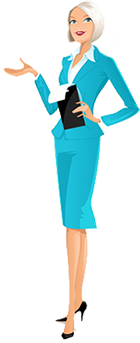 Женская одеждаЖенская одеждаЖенская одеждаЖенская одеждаЖенская одеждаЖенская одеждаЖенская одеждаЖенская одеждаЖенская одеждаЖенская одеждаЖенская одеждаРазмерXSXSSSMMLLXLXLРазмер11357911131517Обхват груди (см)78.781.383.886.488.991.49496.5100.3105.4Обхват талии (см)63.563.56668.671.173.776.28083.887.6Обхват бедер (см)88.988.991.49496.599.1101.6105.4109.2113Российский размер424242-4444-464646-4848505254Таблица соответствия женской одежды больших размеровТаблица соответствия женской одежды больших размеровТаблица соответствия женской одежды больших размеровТаблица соответствия женской одежды больших размеровТаблица соответствия женской одежды больших размеровТаблица соответствия женской одежды больших размеровТаблица соответствия женской одежды больших размеровТаблица соответствия женской одежды больших размеровТаблица соответствия женской одежды больших размеровМеждународный0X0X1X1X2X2X3X3XСША1213141618202224Обхват груди (см)104.1106.7109.2114.3119.4124.5129.5134.6Обхват талии (см)83.886.488.99499.1104.1109.2114.3Обхват бедер (см)106.7109.2111.8116.8121.9127132.1137.2Таблица соответствия размеров женских джинсТаблица соответствия размеров женских джинсТаблица соответствия размеров женских джинсТаблица соответствия размеров женских джинсТаблица соответствия размеров женских джинсТаблица соответствия размеров женских джинсТаблица соответствия размеров женских джинсТаблица соответствия размеров женских джинсТаблица соответствия размеров женских джинсТаблица соответствия размеров женских джинсСША1357911131517США24681012141618Маркировка на джинсах252627282929-3030-313234Обхват талии (см)63.56668.671.173.776.28083.887.6Обхват бедер (см)88.991.49496.599.1101.6105.4109.2113Российский размер4242-4444-464646-4848505254Таблица соответствия размеров женских головных уборовТаблица соответствия размеров женских головных уборовТаблица соответствия размеров женских головных уборовТаблица соответствия размеров женских головных уборовТаблица соответствия размеров женских головных уборовТаблица соответствия размеров женских головных уборовТаблица соответствия размеров женских головных уборовТаблица соответствия размеров женских головных уборовТаблица соответствия размеров женских головных уборовМеждународныйSSMMLLXLXLСША66.86.97.17.37.47.27.6Обхват головы (см)50.855.255.657.858.16360.662.9Таблица соответствия размеров женского бельяТаблица соответствия размеров женского бельяТаблица соответствия размеров женского бельяТаблица соответствия размеров женского бельяТаблица соответствия размеров женского бельяТаблица соответствия размеров женского бельяОбхват талии, смОбхват бедер, смРоссияСШАМеждународный63-6589-92428XXSXXSXXS66-6993-964410XSXS70-7497-1014612SS75-78102-1044814MM79-83105-1085016LL84-89109-1125218XLXL90-92113-1175420XXLXXL90-94118-1225622XXXLXXXLТаблица соответствия размеров женских носковТаблица соответствия размеров женских носковТаблица соответствия размеров женских носковТаблица соответствия размеров женских носковТаблица соответствия размеров женских носковТаблица соответствия размеров женских носковРоссия2325272931США89101112Европа37/3839/4041/4243/4445/46Таблица соответствия размеров женской обувиТаблица соответствия размеров женской обувиТаблица соответствия размеров женской обувиТаблица соответствия размеров женской обувиТаблица соответствия размеров женской обувиТаблица соответствия размеров женской обувиТаблица соответствия размеров женской обувиТаблица соответствия размеров женской обувиТаблица соответствия размеров женской обувиТаблица соответствия размеров женской обувиТаблица соответствия размеров женской обувиТаблица соответствия размеров женской обувиТаблица соответствия размеров женской обувиТаблица соответствия размеров женской обувиТаблица соответствия размеров женской обувиТаблица соответствия размеров женской обувиСантиметры21.52222.52323.52424.52525.52626.52727.52828.5Россия3434.5353636.53737.5383939.5404141.54242.5США55.566.577.588.599.51010.51111.512